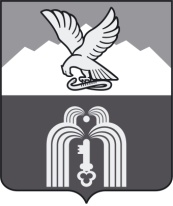 ИЗБИРАТЕЛЬНАЯ КОМИССИЯМуниципального образованияГОРОДА-КУРОРТА ПЯТИГОРСКАП О С Т А Н О В Л Е Н И Е10 августа 2021 г.                                                                                     № 42/352г. ПятигорскО регистрации кандидата в депутаты Думы города Пятигорска на выборах депутатов Думы города Пятигорска шестого созыва Самородского А.Н., выдвинутого в порядке самовыдвижения, по многомандатному избирательному округу № 1В соответствии со статьей 38 Федерального закона от 12 июня 2002  года № 67-ФЗ «Об основных гарантиях избирательных прав и права на участие в референдуме граждан Российской Федерации», статьей 29 Закона Ставропольского края от 12 мая 2017 года № 50-кз «О выборах в органы местного самоуправления муниципальных образований Ставропольского края», проверив соответствие порядка выдвижения кандидата, выдвинутого в порядке самовыдвижения,  в депутаты Думы города Пятигорска на выборах депутатов Думы города Пятигорска шестого требованиям Федерального закона от 12 июня 2002  года № 67-ФЗ «Об основных гарантиях избирательных прав и права на участие в референдуме граждан Российской Федерации», Закона Ставропольского края от 12 мая 2017 года № 50-кз «О выборах в органы местного самоуправления муниципальных образований Ставропольского края» и необходимые для регистрации кандидата документы, Избирательная комиссия муниципального образования города-курорта Пятигорска,-ПОСТАНОВЛЯЕТ:Зарегистрировать Самородского Алексея Николаевича 1982 года рождения, выдвинутого в порядке самовыдвижения, кандидатом в депутаты Думы города Пятигорска на выборах депутатов Думы города Пятигорска  шестого созыва по многомандатному избирательному округу № 1, 10 августа 2021 года в 17 часов 15 минут.Выдать зарегистрированному кандидату в депутаты Думы города     Пятигорска на выборах депутатов Думы города Пятигорска шестого созыва Самородскому А.Н. удостоверение о его регистрации.Передать сведения о зарегистрированном  кандидате в депутаты Думы города  Пятигорска на выборах депутатов Думы города Пятигорска шестого созыва  Самородском А.Н. в средства массовой информации не позднее 11 августа 2021 года.Разместить настоящее постановление на официальном сайте муниципального образования города-курорта Пятигорска в информационно - телекоммуникационной сети «Интернет».Настоящее постановление подлежит опубликованию и вступает в силу со дня его подписания.Председатель                    						          М.В. Воронкин Секретарь 									       Ю.Л.Пивоварова